Что должен знать и уметь ребенок 4-5 лет к концу учебного года.МАТЕМАТИКА  Ребенок в возрасте  4 - 5 лет должен уметь:различать и называть части суток, времена года;знать правую и левую руку. Определять расположение предметов: справа, слева, вверху, внизу, сзади, спереди, посередине;узнавать и называть основные геометрические фигуры (круг, квадрат, треугольник, прямоугольник, шар, куб, цилиндр), их характерные отличия;находить в окружающей обстановке предметы, похожие на знакомые фигуры;считать предметы в пределах пяти, соотносить количество предметов с нужной цифрой;сравнивать 2 группы предметов, путем составления пар;понимать значение: больше - меньше, поровну.знать определения: высокий, низкий, узкий, широкий, больше, меньше. Уметь сравнивать 5 предметов с помощью данных определений,  раскладывая их в возрастающем порядке по длине, высоте и т.д. Мы предлагаем закрепить знания, полученные в детском саду. Поэтому рекомендуем некоторые дидактические игры и упражнения для проведения их в кругу семьи. Указанные игры доступны для ребенка дошкольного возраста и не требуют длительной подготовки, изготовления сложного дидактического материала.Математическая игра «Подбери колеса к вагончикам»Цель игры: обучение различению и называнию геометрических фигур, установление соответствия между группами фигур, счет до 5.Ход игры: ребенку предлагается подобрать соответствующие колеса - к синему вагончику красные колеса, а к красному – синие колеса. Затем необходимо посчитать колеса слева направо у каждого вагончика отдельно (вагоны и колеса можно вырезать из цветного картона за 5-10 минут).Математическая игра «Составь цветок»Цель игры: научить составлять силуэт цветка из одинаковых по форме геометрических фигур, группируя их.Ход игры: взрослый предлагает ребенку составить цветок для мамы или бабушки к празднику из геометрических фигур. При этом объясняет, что серединка цветка – круг, а лепестки – треугольники или круги. Ребенку предоставляется на выбор собрать цветок с треугольными или круглыми лепестками. Таким образом, можно закрепить названия геометрических фигур в игре, предлагая ребенку показать нужную фигуру.Игра - упражнение «Назови похожий предмет»Цель игры: развитие зрительного внимания, наблюдательности и связной речи.Ход игры: взрослый просит ребенка назвать предметы, похожие на разные геометрические фигуры, например, «Найди, что похоже на квадрат» или найди все круглые предметы. В такую игру легко можно играть в путешествии или по пути домой.Игра «Собери бусы»Цель игры: развивать восприятие цвета, размера; умение обобщать и концентрировать внимание, речь.Ход игры: для последовательностей можно использовать конструктор «Лего», фигуры, вырезанные из бумаги (но мне больше нравятся фигуры из кухонных целлюлозных салфеток – с ними удобнее работать), любые другие предметы.Конечно, в этом возрасте последовательность должна быть очень простой, а задание для ребенка должно состоять в том, чтобы выложить один-два кирпичика в ее продолжение. Примеры последовательностей (ребенок должен продолжить логический ряд - дострой дорожку "правильными кирпичиками"):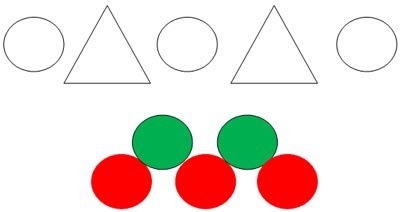  Математическая игра «Что стоит у нас в квартире»Цель игры: развивать умение ориентироваться в пространстве; логическое мышление, творческое воображение; связную речь, самоконтрольразвитие зрительного внимания, наблюдательности и связной речи.Ход игры: предварительно нужно рассмотреть последовательно интерьер комнаты, квартиры. Затем можно попросить ребенка рассказать, что находится в каждой комнате. Если он затрудняется или называет не все предметы, помогите ему наводящими вопросами. Дидактическая игра: «Читаем и считаем».Цель: помочь усвоить понятия «много», «мало», «один», «несколько», «больше», «меньше», «поровну», «столько», «сколько»; умение сравнивать предметы по величине; умение считать в пределах 5.Оборудование: счетные палочки.Содержание: читая ребенку книжку, попросить его отложить столько счетных палочек, сколько, например, было зверей в сказке. После того как сосчитали, сколько в сказке зверей, спросить, кого было больше, кого – меньше, а кого – одинаково. Сравнить игрушки по величине: кто больше – зайка или мишка? Кто меньше? Кто такого же роста?Дидактическая игра: «У кого хвост длиннее?»Цель: Освоение умения сравнивать предметы контрастных размеров по длине и ширине, использовать в речи понятия: «длинный», "длиннее", "широкий", "узкий.Содержание: Появляются звери: слоненок, зайчик, медведь, обезьяна – друзья Вини-Пуха. Звери спорят, у кого длиннее хвост. Винни-Пух предлагает детям помочь зверям. Дети сравнивают длину ушей зайца и волка, хвостов лисы и медведя, длину шеи жирафа и обезьяны. Каждый они определяют равенство и неравенство по длине и ширине, пользуясь соответствующей терминологией: длинный, длиннее, широкий, узкий и т. д.Дидактическая игра «Сравни дорожки»Оборудование: Дорожки (полоски) разной ширины.Цель: Учить сравнивать предметы по ширине, раскладывать их в убывающей и возрастающей последовательности, обозначать результаты сравнения соответствующими словами: широкий, уже, самый узкий, узкий, шире, самый широкий.Содержание: предложить сравнить дорожки разными способами (приложением, наложением, разложить в порядке увеличения ширины, уменьшения.Дидактическая игра «Кто где»Цель: учить различать положение предметов в пространстве (впереди, сзади, между, посредине, справа, слева, внизу, вверху).Оборудование: игрушки.Содержание: расставить игрушки в разных местах комнаты. Спросить ребенка, какая игрушка стоит впереди, позади, рядом, далеко и т. д. Спросить, что находится сверху, что снизу, справа, слева и т. д.Дидактическая игра «Что где находится?»Цель: Упражнять в определении пространственного расположения предметов по отношению от себя "впереди", "сзади", "перед", "слева", "справа", "вверху", "внизу".Оборудование: Игрушки.Содержание: Ребенок останавливается в определенном месте комнаты и пересчитывает предметы находящиеся впереди, сзади, слева, справа.Дидактическая игра «Когда это бывает»Цель: закреплять знания детей о временах года, их характерных признаках; развивать связную речь, внимание и находчивость, выдержку.Оборудование: картинки по временам года.Содержание: У ребенка в руках несколько картинок с изображением разных времён года, для каждого времени года по 2-3 картинки. Чтение отрывков из художественных произведений о сезонных природных явлениях и поиск картинок с соответствующим содержанием.
Дидактическая игра «Назови пропущенное слово»Цель: учить называть временные отрезки: утро, вечер, день, ночь.Оборудование: мяч.Содержание: Бросить ребенку мяч. Начать предложение, пропуская названия частей суток: - Мы завтракаем утром, а обедаем. Ребенок называет пропущенное слово. - Утром ты приходишь в детский сад, а уходишь домой … .-Днем ты обедаешь, а ужинаешь…Солнышко светит днем, а луна … ."Дидактическая игра "Вчера, сегодня, завтра"
Цель: Закреплять понятие о таких категориях, как "вчера", "сегодня", "завтра".Материал: МячСодержание: Ведущий бросает мяч ребенку и говорит: "Мы лепили…когда". Ребенок поймавший мяч заканчивает фразу, как бы отвечает на вопрос "когда?" Мы пойдем гулять в парк. (сегодня) Мы навещали бабушку. (вчера) Мы будем читать книгу. (завтра).Хотелось бы напомнить Вам, уважаемые родители, о необходимости поддерживать инициативу ребенка и находить 10-15 минут ежедневно для совместной игровой деятельности. Необходимо постоянно оценивать успехи ребенка, а при неудачах одобряйте его усилия и стремления. Важно привить ребёнку веру в свои силы. Хвалите его, ни в коем случае не ругайте за допущенные ошибки, а только показывайте, как их исправить, как улучшить результат, поощряйте поиск решения. Дети эмоционально отзывчивы, поэтому если Вы сейчас не настроены на игру, то лучше отложите занятие. Игровое общение должно быть интересным для всех участников игры.